WELCOMEWelcome to a world of possibility.Welcome to a place where a different kind of politics awaits you.Welcome to the heart of Britain’s only feminist political party.Welcome to the Women’s Equality Party conference.You are one of a thousand brilliant activists for change who are stepping up this weekend to make our party’s blueprint for equality a reality. Over the next few days WE are going to equip each other with the information, skills and training to build the world we want to see. Our emphasis is on the practical but our ambition for change has never been greater. Because feminism has never been more important and more needed than it is right now.The two years since our first conference have brought huge achievements for our young party, from establishing our network of branches, growing our movement and fielding inspiring election candidates, to influencing other parties’ policies, forming non-partisan partnerships and forcing a national conversation about the limits of pale, male and stale politics.But those same two years have seen a doubling-down by those who oppose equality; the cynical engineering of a national emergency in order to take aim at women’s hard-won, sex-based rights and protections; an unrelenting assault on the state that is an assault on support for women; and a deliberate and sustained attempt to set the entire electorate at odds with one another – all to distill power into the hands of a small cabal of angry men.While other party leaders persistently fail to see women and understand the root causes of our oppression; I say to all of you here - this is our opportunity to challenge tired thinking with exuberant imagination as we detail the vision of our liberation.Let’s blow closed minds open with the vast potential of feminist economics. Let’s flood the world with the light of bright new ideas on trade and immigration. Let’s shake the crumbling foundations of failing justice systems to the ground and demand fairness and respect for all.Let’s celebrate our history by raising the bar for future generations of women so that we no longer settle for crumbs and compromise but assert and achieve what is rightfully ours:powerful lives that are free from violence. Let’s fulfil the promise first made to us by our mothers and pledge it anew to our daughters.When I won the leadership election earlier this year I vowed to be an optimistic feminist. Because I knew that in these tough times we would all need hope more than ever; not just because hope is our greatest support but because hope is also the ultimate act of defiance, our biggest asset and advantage. Ours is a movement of joyful resistance.Look at what we have achieved already and know that WE can change the future. YOU can change the world. Because you’re here. And because women’s equality is better for everyone.With gratitude and loveSophie WalkerLeader of the Women’s Equality PartyWelcome to the Women’s Equality Party’s second-ever party conference and to Kettering, a town famous according to its Conservative MP Philip Hollobone “as the home of Weetabix breakfast cereal”.Also for at least two seismic political events. One was the 2016 launch of Grassroots Out, the group supported by Nigel Farage, Liam Fox and the aforementioned Hollobone that promoted Brexit no matter the consequences for women. Another was an uprising in 1607 by the movement known as the Levellers. That uprising failed, perhaps because as with so many men of the left, they aimed to empower men but forgot about women, who ended up campaigning on their own.Given this history, perhaps the best way to think of our conference is not just as the party’s most important opportunity to debate and decide policy, but also as a kind of exorcism, or as WE Party leader Sophie Walker likes to say, “they Brexit, WE fix it”. This is an opportunity for members to come together to figure out how to build a society that works for everyone, of all genders, and that means tackling the monumental mess that old politics has made.It’s worth noting that WE would have held a party conference last year if Theresa May hadn’t called the snap election that snappedback at her. WE fought that election in seven Westminster constituencies, straight after county council elections in Swansea, Worcester and Tunbridge Wells and a by-election in Sheffield Southey Ward as well as for Liverpool’s regional mayor. WE barely had time to draw breath before yet more polls – this year’s local elections and Lewisham East by-election. Each delivered clear wins, by developing our capacity, our amazing roster of candidates and activists, our influence and our reach. In three of our local election seats the candidates received the support of 1 in 4 local voters and our Islington candidate Nikki Uppal secured second place in Hillrise ward.The Women’s Equality Party was founded not only to make change happen directly but to open up politics and to push the complacent older parties to do better. Since our first party conference, in Manchester in November 2016, WE have succeeded in all respects, working with other parties and organisations in the women’s sector to tackle revenge porn, protect women’s employment rights, force universal free childcare onto the political agenda and fight for our reproductive rights in every part of the UK.Even so, and much as we – Catherine and Sandi – look forward to the next three days, this is not a time for complacency. We always understood the challenges of operating in a system designed to exclude many more voices than it includes, and we also knew that there are tough debates that risk dividing feminism and pitting some of the most marginalised against each other.We co-founded this party to bring about the gender equality that both of us had expected long ago. Instead we see regressive waves that threaten to engulf not only the UK but many other countries, sweeping away some of the rights and protections we thought secure.There is such an urgency to the work WE are all gathered here to do. Thank you for your dedication, ideas and spirit. Let the conference begin. And welcome once again.Sandi ToksvigCo-founder of the Women’s Equality PartyCatherine MayerCo-founder of the Women’s Equality PartyTIMETABLE AT A GLANCEFRIDAY17:00 - 00:00House open17:30 - 19:30Main registration open17:00 - 20:00Food stalls open19:00 - 19:05Making Change HappenConference opened by Yvonne Thompson CBE19:05 - 19:07The Story So Far premiere19:07 - 20:00Making Change Happen on abortion20:00 - 23:00WE Voices open mic00:00Venue closesSATURDAY08:30 - 00:00House open09:00 - 19:00Food stalls open09:00 - 18:00Talks, panel discussions and workshops09:00 - 18:00Mini Fringe09:00 - 18:00Self-organising space open10:00 - 10:45Any Questions10:00 - 18:00Marketplace open12:30 - 13:00The Story So Far and leader’s speech18:00Conference closes19:00 - 19:30Lighthouse Theatre doors open19:30 - 21:30WE Comedy FUNdraiserSUNDAY08:00 - 16:00House open08:30 - 09:00Reports to conference09:00 - 16:00Food stalls open09:00 - 12:55Party business09:30 - 16:30Voting open for Steering and Policy Committee roles10:00 - 16:00Marketplace open12:55 - 13:40Lunch break13:00 - 16:00Party businessPlease see detailed daily programmes and session outlines on pages 20 to 29 for further information.ABOUT THE WOMENS EQUALITY PARTYWE are a focused mainstream party. WE have seven coreobjectives: equal representation in all areas of working life;equal pay; equal parenting and caregiving; equal education;equal media treatment; ending violence against women andgirls; and equality in healthcare and medical research – andone overarching goal: gender equality. Societies and economiescannot thrive unless women thrive.WE are the only collaborative force in UK politics. WE try wherever possible to work with other parties towards improving the status of women. WE have co-authored amendments to revenge porn legislation with the Liberal Democrats, and worked with the Greens to submit an amendment to the article 50 bill and fight to protect women’s employment rightsWE do not believe that the push for gender equality belongs solely to one part of the political spectrum, and so we open our membership to members of other political parties. WE do believe that England, Wales, Scotland and Northern Ireland have the potential to be the first gender equal countries in the world.WE also stand candidates in our own right and achieved some fantastic successes in this year’s local elections with WEP candidates Claire Empson, Rebecca Manson Jones and Janet Baker receiving support from 25% of voters in their areas, and Islington candidate Nikki Uppal achieving second place in Hillrise ward.Equality for women isn’t a women’s issue. When women fulfill their potential, everyone benefits. Equality means better politics, a more vibrant economy, a workforce that draws on the talents of the whole population and a society at ease with itself.This party conference will add to our policy platform and may change existing policies. WE do not seek to take a party line on issues outside our remit of gender equality. The last year has seen a major shift in the coverage of feminist issues. This conferenceis all about seizing that opportunity and using it to make real change happen in our communities.How WE are Making Change HappenFrom rising as the UK’s fastest-growing political party to becoming a serious national political force with candidates standing in local, regional and national elections, WE have been continuously fighting for equality. Only three years old and WE can count among the changes not only important shifts in the conversation but also policies and action reflecting the power of our collective voice and movement.The start upFounded by Catherine Mayer and Sandi Toksvig in March 2015First public meeting held in March 2015Second public meeting held in April 2015Registered as a UK political party and opened to membership in July 2015First local branch established in Lothian in July 201510 regional events held across the UK to crowdsource policiesPolicies launched in October 2015First Party Conference in Manchester in November 2016Manchester one-day conference held in November 2017Leadership election held in February 2018Stirling one-day Scottish conference held in June 2018WE are still just three years old! And it’s been an incredible three years. Thanks to the hard work and dedication of our members we’ve been able to grow from a passing comment between our two founders to a serious national political force. This year we had our first ever leadership election, returning WE leader Sophie Walker with over 90% of the vote. We have achieved an incredible amount in such a short period of time, but there is still so much to do – we need your help to make that happen.CampaignsIstanbul ConventionTime It’s Not a Crime campaignOut of Office campaign for equal payStorming the Save the Children boardroom to challenge sexual abuse and harassmentCampaign for the home use of abortion pillsPropelling universal child care onto the political agendaStrengthening stalking lawsChallenging the fashion industry’s approach to body imageTackling revenge pornWEcount, taking on sexual violence, harassment and abuseWE are all here to make change happen. WE exist to see our policies brought into effect across the UK. Our unique approach to politics has meant we have been able to work with other political parties and organisations in the women’s sector to fight for real action on issues like stalking and revenge porn. WE have also launched campaigns to challenge the fashion industry’s approach to body image, champion women’s reproductive rights and propel universal child care onto the political agenda.ElectionsFirst cohort of WE candidates selected in January 2016Elections in Scotland, Wales and London in May 2016Brockley by-election in Lewisham in October 2016Liverpool Mayoral Election in March 2017Local Elections in South Wales and Tunbridge Wells in March 2017General Election 2017 in June 2017Lewisham East by-election in June 2018WE exist to challenge the old political parties electorally. It’s what sets us apart from all the other amazing organisations in the women’s sector. Over the past few years WE has challenged elections across the UK and won the support of hundreds of thousands of electors. The more elections we challenge the more we will hold the old parties to account and force them to create feminist policies.The movementCo-organised Women’s March for London in January 2017Centenary projection in February 2018Make Your Mark in March 2018Thank you Trump campaign in July 2018Since WE were founded, the Women’s Equality Party has played a key role in the wider feminist movement. WE co-organised the first Women’s March to protest Donald Trump’s inauguration, celebrated the centenary of the first women getting the vote with a projection onto Parliament, launched our Make Your Mark campaign to get more women into politics and challenged Donald Trump on his visit to the UK.ABOUT PARTY CONFERENCEParty conference is the supreme decision-making body of the Women’s Equality Party. Get ready to make your voice heard!Sunday will be dedicated to party business where we will debate and vote on motions in order to decide party policy. Motions are put forward in advance by members and can be seen online at womensequality.org.uk/conf18_motions. Each motion hasa named proposer, who will be given five minutes to introduce their motion at conference.Any member can ask to speak for or against a motion. To do this, just fill in a speaker’s card before or during the debate. The conference Chair decides for how long each motion is debated before it is moved to vote and will choose a selection of speakers who are both for and against. Every party member who is attending conference has the right to vote on the motion by holding up their wristband. If the motion is approved it becomes a WE resolution. Once counting has taken place, the Chair will announce the result.On Sunday WE will•Elect  new  Policy  Committee  members•Elect  new  Steering  Committee  members•Debate  and  vote  on  motions• Report  to  conferenceWhat is your role as a member delegate?As a WE member delegate you have the right to participate in debates,to vote on policy motions and to elect the Policy Committee members and the representatives who will sit on the Steering Committee.You have the responsibility to be present during party business sessions and to ensure that the party is operating effectively.YOUR GUIDE TO CONFERENCEOur aim is to make sure you feel confident on all things conference. Below is some essential information to make sure your Women’s Equality Party conference runs as smoothly as possible. Our team of staff and volunteers is on hand to help at any time.RegistrationOur friendly registration team is available to help throughout the three days of party conference. Find them in the Main Foyer of the conference centre where you can show your ticket and ID and collect your wristband for the weekend. Please arrive promptly and have your ticket QR code and photo ID to hand (printed or on your smartphone) to ensure that everyone is able to access the venue quickly and easily. Volunteers can answer any questions and help with any issues you may have. At the registration desk, grab your specially designed sticker that best describes where you are in your activist journey with WE.Conference wristbandsFor security reasons, conference delegates are requested to wear conference wristbands at all times. Please remember that delegate wristbands are non-transferable. Your wristband lets the WE team know whether you are a voting delegate or an observer. Members need to wear their wristband all weekend, as they allow you to vote during party business. Speakers need to wear their wristbands to be allowed into the allocated green rooms. Press need to wear wristbands to be allowed into the press room.Conference volunteersWe have a fantastic team of volunteers who are giving their time and energy to help make this event a success. Volunteers will be wearing a Women’s Equality Party sash and are on hand to answer questions, give directions and provide whatever help is needed to ensure that you get the most out of this weekend.AccessibilityThe Women’s Equality Party is committed to ensuring that all delegates are able to access all aspects of conference events. There is a hearing loop set up at the front of the Fair Isle room(main stage). Accessible seating, reserved parking and step-free access have been arranged for those who have requested it upon booking tickets. If you have access needs of any kind, please ask for the access co-ordinator at registration to help us ensure that you enjoy all aspects of conference.CloakroomFor delegates wishing to store their coats during the day there is a cloakroom at reception, on the ground floor near registration. Please ask at the reception desk for guidance. There is minimal space for bag and luggage storage, so please don’t bring bags to store, unless totally necessary.ToiletsThere are accessible toilets on both floors of the conference venue. On the ground floor they can be found just off the Lakeside Foyer (via the Main Foyer) and on the first floor they are next to the Marketplace. Please ask a volunteer or a WE staff member if you need guidance.Meeting people and making timeOne of the best things about going to conference is meeting other members and supporters, speakers and staff. Take advantage of the Lakeside Foyer meeting area, the self-organising space, and the food stall area. Be sure to build in some time for meeting new people, catching up with your branch and chatting with friends.MarketplaceDon’t forget to visit the Marketplace, which is located in the Gallery on the second floor of the conference centre (lift accessible). WE have some exciting retailers and exhibitors offering great merchandise, information, advice and more. Please stop by their stands and say hello. You will find a list of exhibitors at the back of this programme.WIFIFree  WiFi  is  available  throughout  the  conference  centre.Log-in: KCC guest userPassword: kcc12345Conference and social mediaWE will be active on social media throughout conference and hope you will be too. Be part of the conversation by tweeting and posting using #WE2018 and @WEP_UK and follow us on:twitter.com/wep_uk instagram.com/wep_uk facebook.com/womensequalityuk Video and photographyParty conference will be photographed and filmed. Attendees will also be taking photos and video that may be shared on social media. Your image may appear in future publications, promotional material or online. By entering the venue, you implicitly authorise the potential use of your image in such materials. However, if you have personal reasons not to be included, please let us know as soon as you can and we will try our best to exclude you from any official photographs or films taken.Cash and cardsThere is a cash point at the local Co-op, a 10-minute walk from the conference centre. All bars, food stalls and retailers on site take cards. Please note that if you would like to bring cash, you may want to withdraw it before arriving at the conference centre.Quiet and Prayer roomWe have a dedicated space for anyone who requires a quiet space at times to enable them to engage fully with the conference. The Bamburgh room is on the first floor and is accessible by lift from the ground floor. If you need help locating it please speak to a member of staff or a volunteer.First AidShould you feel unwell or require medical assistance during the conference, please notify the nearest member of staff, volunteer or member of the security team. There are first-aiders on site, able to assist you.Lost propertyLost property will be handed into the reception desk in the Main Foyer of the conference centre. This is also where lost property should be collected from.Food and DrinkFood and drink can be found at the food stalls located outside the conference centre or at the bars located inside on the ground floor. Food stalls are open for a specified period on each day (listed in the ‘timetable at a glance’). A range of dietary requirements including vegetarian, vegan and gluten free have been catered for.SecuritySIA registered security are stationed around the venue. To ensure your visit is smooth, there will be bag checks on your way into the venue. We hope to make security as discreet as possible, but they are there to make sure any problems are dealt with swiftly.Teas, coffees, alcoholic beverages can be purchased from the multiple bars inside the conference centre.AGENDA DAY 1FRIDAY 7 SEPTEMBER17:30 - 19:30Registration open in the Main Foyer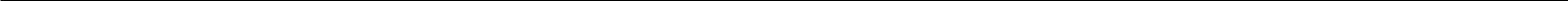 17:00 - 20:00Food stalls openCONFERENCE OPENS19:00Making Change HappenConference opening by Yvonne Thompson CBE 19:05The Story So FarA film about what WE has been up to since our last (and first) conference in November 2016. The campaigns, the marches, the highs and lows.19:07Making Change Happen on abortionA celebration of the success of the #HomeUse campaign in England and Wales and action for the full decriminalisation of abortion in the United Kingdom. Join us to help make change happen.20:00 - 23:00WE Voices open mic led by WE co-founder Sandi ToksvigThis is the opportunity for WE members and supporters to share their thoughts, concerns and passion for equality. Unleash your voice and raise your hand.You can speak about what you want, as long as it relates to women’s equality. Speeches are limited to three minutes and we will fit in as many as possible. Sign up on the spot.20:00 - 23:00Raise the Bar, at the barDrink, chat, make new friends, be merry!AGENDA DAY 2SATURDAY 8 SEPTEMBER08:30 - 09:00House Opens09:00 - 18:00Food stalls open — food from around the world09:00 - 18:00Talks, workshops and panel discussions10:00 - 18:00Marketplace open09:00 Lighthouse TheatreVictims, Vamps and FeminazisSpeakers: Rob Berkeley, Athena Stevens, Charlie Brinkhurst-Cuff, Catherine MayerThis panel will explore who makes the news and how that impacts equality. It will consider the potential of new platforms and ask whether the decline of traditional media opens the door to positive change or poses greater danger to women and minorities.Related motions: Explicit Inclusion of Video Games in WE Policy on Equality in the Media; To create a WE working group on technology and innovation11:00 Lighthouse TheatreGrossly Undervalued Domestic ProductSpeakers: Sandi ToksvigThis session is a 101 in feminist economics. It will explore the extraordinary devaluation of women’s contributions, and the wide ranging impact on our society and economy. There may also be pictures of baby orangutans.Related motions: Ratification of manifesto policies: Universal free childcare and Nine months shared parental leave on 90% of pay; Writing off historic child support arrears; Making equal pay and equal caregiving a reality in the modern labour market.14:00 Lighthouse TheatreCross Party Panel: Getting More Women into PoliciesSpeakers: Nicky Morgan MP, Rosie Duffield MP, Harini Iyengar, Amelia WomackThis session will mark the centenary of the first women getting the vote, by exploring not only how we get women into politics but how we get them into policies. This lively session will reimagine political priorities and economic models with women’s needs and contributions in mind.Related motions: A Women’s Equality Party policy on Brexit; Ensuring that settled status will take into account women’s, children’s and vulnerable groups’ needs.15:00 Lighthouse TheatreTurn Off the Red LightSpeakers: Mia de Faoite, Halla GunnarsdóttirThis powerful first-hand account from survivor and activist Mia de Faoite will break down the myths about prostitution and explore its links to violence. It will look at the lessons that can be learned from the successful campaign to end demand in the Republic of Ireland.Related motions: Delivering Nil Cap Limit on Local Authorities’ Sexual Entertainment Venues Policies.CONTENT WARNING: This session contains information about sexual assault and/or violence which may be upsetting to survivors.16:00 Lighthouse TheatreThe 93%: Improving conviction rates for rape and sexual violenceSpeakers: Harriet Wistrich, Femi Otitoju, Olivia Smith, Jenn Selby, Emily HuntWomen, as victims, defendants and witnesses suffer very significant structural disadvantages within the criminal justice system. This discussion will examine whether better training, implementation and investment would be enough to make improvements in the handling and prosecution of violenceagainst women and girls, or whether we need to radically rethink our approach to criminal justice.Related motions: Provision for Parental-Engagement Programmes in Relationships and Sex Education (RSE), Protecting Migrant Domestic Workers against Abuse and Servitude, Delivering Nil Cap Limit on Local Authorities’ Sexual Entertainment Venues PoliciesCONTENT WARNING: This session contains information about sexual assault and/or violence which may be upsetting to survivors.17:30 Lighthouse TheatreAny AnswersSpeakers: Sophie WalkerThe session will look at the questions most often asked about the Women’s Equality Party, as well as the hardest ones to answer. And it will reveal the humour, passion and persistence needed to make sure your answer is heard.09:00 Fair IsleMedically Unexplained SymptomsSpeakers: Hannah Barham Brown, Christine Ekechi, Athena Lamnisos, Erin MansellMedically unexplained symptoms is a catch all term for the things the medical world doesn’t understand about women’s health. This session will focus on how different areas of women’s health are shaped by inequality and how we can campaign for change.Related motions: Calling on the Government to give women equal access to sterilisation as a permanent form of contraception; A policy on Health and Social Care; A motion to protect the long-term sustainability of the NHS.CONTENT WARNING: This session contains information about trauma and consent which may be upsetting to some delegates.10:00 Fair IsleBig Data: Will Technology Fix Inequality or Deepen It?Speakers: Catherine Mayer, Audrey Tang by video, Kate Devlin, Karen Salt, Seyi AkiwowoData-driven technology is transforming the world, promising new ways to measure and combat inequality. But at the same time it is creating forces that risk deepening inequality.This debate will ask what can be done to mitigate the dangers and maximise potential benefits.Related motions: Women’s Equality Party working group on tech and innovation.11:30 Fair IsleWomen In the Line of FireSpeakers: Nazir Afzal OBE, Halla Gunnarsdóttir, Sukhwant Dhaliwal, Joan SmithThis panel will take a challenging look at the links between acts of terror or mass violence and violence against women and girls, as well as the women who are leading the resistance.CONTENT WARNING: This session contains information about violence which may be upsetting to survivors.12:30 Fair IsleThe Story so Far (film)13:00 Fair IsleLeader’s Speech to ConferenceSophie Walker14:30 Fair IsleNo Woman’s LandSpeakers: Hannah Peaker, Emine Çolak, Bronagh Hinds, Natalie ReynoldsThis discussion will focus on women’s role in negotiations, and their extraordinary contributions to ending violent conflict. It will explore the different ways that women negotiate outcomes, and what it is like working collaboratively when everyone else is throwing rocks.15:30 Fair IsleNil Points: Immigration policy post-BrexitSpeakers: Stephanie Harrison QC, Pragna Patel, Aderonke Apata, Parvati RaghuramThis panel will explore the gendered aspects of migration, including how female migrants experience and navigate globalisation, and consider how post-Brexit immigration systems might benefit or disadvantage women.Related motions: Protecting Migrant Domestic Workers against Abuse and Servitude; Ensuring that Settled Status will take into account women’s, children’s and vulnerable groups’ needs; A Feminist Foreign Policy; Women’s Equality Party policy on Brexit.17:00 Fair IsleRepeal the HateSpeakers: Claudia Craig, Ailbhe Smyth, Emma Campbell, Rachael ClarkeThis panel will explore what’s next in the campaign for decriminalisation of abortion in the UK. In the last year we have seen the success of the Repeal the 8th campaign in Ireland and the home use campaign in Scotland, Wales and England, but there is still a long road ahead in the battle for bodily autonomy.Related motions: A Feminist Foreign Policy.CONTENT WARNING: This session contains information about trauma and consent which may be upsetting to some delegates.09:00 PortlandTales from the TrailSpeakers: Mandu Reid, Charlotte Mead, Tabitha Morton, Alexia Pepper de Caires, Fariya SharifThis is an opportunity for members to hear from some of our leading activists on how they are making a difference to women’s equality. Find out how to take your activism to the next level.10:30 PortlandToward a Sex Buyer LawSpeakers: Fiona BroadfootThis training session will be delivered by Fiona Broadfoot, an activist and survivor of Child Sexual Exploitation who founded The Build A Girl Project. It will challenge the myths around prostitution and look at how we campaign to end demand and save lives.Related motions: Delivering nil cap limit on local authorities’ sexual entertainment venues Policies.CONTENT WARNING: This session contains information about sexual assault and/or violence which may be upsetting to survivors.14:00 PortlandParity Begins at HomeSpeakers: Halla Gunnarsdóttir, Victoria Showunmi, Dr Tracey Jensen, Giselle CoryThis panel will explore why there has been so little progress towards universal free childcare and truly shared parental leave in a year when pay inequality made the headlines every week. It will ask whether it is possible to have equality in the workplace, when we still don’t have equality at home.Related motions: Writing off Historic Child Support Arrears; Extending and enforcing gender pay gap reporting; Universal free childcare; Making equal pay and equal caregiving a reality in the modern labour market.15:00 PortlandChanges to the Gender Recognition ActSpeakers: Claire McCann, Cath CasserleyThis seminar is designed for those who have very little understanding of the existing legal framework on transgender law, and the current consultation on suggested legal amendments to that framework.Related motions: Gender Recognition Act.16:00 PortlandThis Century Is OursSpeakers: Sam Smethers, Sophie Walker, Amika George, Shola Mos-ShogbamimuThis debate will take a look at feminist protest old and new, from the Suffragettes and Suffragists through to #MeToo, and ask what we can learn from them in this critical moment for women’s equality. It will explore what works and what kind of movement we need to be to seize the turbulence.10:00 PendeenAny QuestionsSpeakers: Chris Paouros, Policy Committee candidates, Steering Committee candidatesThis session is designed to give members the opportunity to put their questions to candidates standing for election to the Steering Committee and Policy Committee.11:00 PendeenYour Country Really Needs You:Speakers: Seyi Akikowo, Lee Chalmers, Cath SmithThis workshop, lead by Parliament Project, will demystify the process of standing for election. The session is for everyone, from brand new sign ups to seasoned campaigners. It will explore how we can all engage in the political process to change our communities for the better.Related motions: The case for widening participation in elections.13:30 PendeenToward a Sex Buyer LawSpeakers: Fiona BroadfootThis training session will be delivered by Fiona Broadfoot, an activist and survivor of Child Sexual Exploitation who founded The Build A Girl Project. It will challenge the myths around prostitution and look at how we campaign to end demand and save lives.Related motions: Delivering nil cap limit on local authorities’ sexual entertainment venues Policies.CONTENT WARNING: This session contains information about sexual assault and/or violence which may be upsetting to survivors.16:30 PendeenOut of Sight, Out of MindSpeakers: Hilary Burkitt, Celia Wilson, Lisa Raftery, Tracy Dickinson, Paula MayockThis workshop will explore what women’s homelessness lookslike today, It will ask why women’s homelessness remains largely invisible, despite increasing awareness of housing issues and homelessness. Members will consider what a housing policy for women might look like.Related motions: Housing motion; Abolish the single payment system of Universal Credit.10:30 LakesideTrading in Women’s RightsSpeakers: Marion Sharples, Girish Menon, Erin Mansell, Adrienne RobertsThis panel will look at how trade agreements impact women, and how post-Brexit trade deals could contribute to women’s empowerment or risk furthering inequalities. It will consider the space and mechanisms needed to mitigate the negative impacts of trade on women, the balance of investors’ rights and human rights, and the role of transparency and democracy.Related motions: Women’s Equality Party policy on Brexit; A Feminist Foreign Policy.14:00 LakesideYou Brexit, WE Fix ItSpeakers: Mary-Ann Stephenson, Cath Smith, Susan Milner, Kimberly McIntosh, Rachel FranklinThis panel will explore the potential impact of different Brexit scenarios for women, both in the long and short term, and what a potential feminist response might be.Related motions: Housing motion; Abolish the single payment system of Universal Credit; A Women’s Equality Party policy on Brexit.15:00 LakesideBreaking the Political Deadlock on Social CareSpeakers: Lydia Hayes, Mary-Ann Stephenson,	Athena StevensThis workshop will explore how social care went from being the defining issue of the 2017 General Election to the subject that everyone avoids. It will examine the causes and consequences of this political deadlock and the best ways to break it.Related motions: A policy on Health and Social Care.16:30 LakesideMatriarch or ManSpeakers: Jordan StephensThis speech will set out why all men should want to live in a matriarchy, the challenges of toxic masculinity and the steps we can take to rebalance our society.Mini FringeVisit the Fringe within a Fringe. These discussions, panels and workshops organised by members and external organisations are well worth a visit.09:00 - 10:00 Lantern loungeCeltic ConnectionThis session is for delegates from Wales, Scotland or Northern Ireland. It’s an opportunity to build connections and build networks for cooperation on future campaigns.10:00 - 11:00 Lantern loungeBAME CaucusThis session is for BAME delegates and allies. It’s an opportunity to build connections and organise to campaign for change within the party and beyond.11:00 - 12:00 Lantern loungeNorthern hubThis session is for representatives from branches in Northern England. It will explore how we can strengthen connections across the region and organise for future campaigns and elections.14:00 - 15:00 Lantern loungeMake votes matterThis session asks how we can change our voting system to Proportional Representation in years rather than decades and what you can do to help.14:00-15:00 the Boathouse room Pop up PrideThis session is all about why WE are proud! 2018’s Pride organising team are here to fill you in, hear your thoughts and find organisers for 2019 Pride events across the country.15:00 - 16:00 Lantern loungeWE Development CommitteeBusiness, Politics, MoneyThis session is for delegates with business skills or connections who could contribute to the party’s fundraising efforts. WE need to find ways to raise considerable funds from business and business people to accelerate the pace of change.16:00 - 17:00 The Lantern lounge The Power Of Saying NoRebecca LammersThis session explores the power of saying no, why patriarchal conditioning has made it so difficult for us to say no, and how to apply basic ‘no’ principles to improve your day-to-day decision-making in life.17:00 - 18:00 Lantern loungeGlitch!UKThis workshop will #fixtheglitch and help members campaign, advocate and educate to end online abuse and harrasment. Learn how to develop digital resiliance.18:00Break19:00Lighthouse Theatre doors open19:30WE FUNdraiserAGENDA DAY 308:00House opens08:30 - 09:00Reports to conferenceSteering  Committee  reportFinance  report09:00 - 16:00Food stalls openFood  from  around  the  world09:00 - 16:00Party Business and discussionsMake Change Happen! Take part in Sunday’s exciting party business sessions and help shape the future of your party.09:30Voting opens for Policy and Steering Committee roles10:00 - 16:00Marketplace openPARTY BUSINESS AGENDA09:00 - 10:25Business motions - internal structures and processes Special debates at conference (emergency motion) SophieWalker,LeaderGovernance review: Steering Committee (emergency motion)• Amended constitution with changes reflected Chris Paouros,Executive Committee09:30Voting opens for Policy and Steering Committee rolesClarifying eligibility for hub co-ordinator and data manager roles (Amendment A)David  Renton,Edinburgh  branchBranch representation in decision making Emma Ko,Camden branchGovernance review:• Executive  Committee  (emergency  motion)• Leader  (emergency  motion)• Policy  Committee  (emergency  motion)• Appeals  Body  (emergency  motion)Chris  Paouros,Executive  CommitteeMotion for conference to approve the appointment of five Steering Committee members, and the reappointment of two members of the Appeals Body Sophie Walker,SteeringCommittee10:25 - 10:40Policy developmentA feminist foreign policy Sophie  Walker,LeaderTo create a WE working group on technology and innovation in support of our core objectives and for a truly transformational politics Athena Stevens,Steering CommitteeExplicit inclusion of video games in WE Policy on Equality in the Media (amended)Caroline Hunt,Pamela Ritchie10:40 - 11:25Health and social careA motion to protect the long-term sustainability of the NHS Sophie Walker,LeaderA policy on health and social care Athena Stevens,Steering CommitteeEncouraging government to give women equal access to sterilisation as a permanent form of contraception (amended)Abi  Pattenden,Hove  and  Portslade  branch11:25 - 12:30Equalities legislationMaking equal pay and equal caregiving a reality in the modern labour market Eleanor Hemmens,Harini Iyengar,PolicyCommitteeUpdate the Equality Act to include socio-economic status as a protected characteristic Sellisha LockyerMaintaining the protections of the Equality Act 2010 (Amendment A) Magda DevasGender Recognition Act 2004 Amy Killen,Chris Paouros 12:30 - 12:55Equal Parenting and caregivingRatification of manifesto policies:• Universal free childcareMargaret  Kerbey,Policy  Committee• Nine months shared parental leave on 90% of pay Dianna Moylan,Policy CommitteeWriting off historic child support arrears Joanna Archer,Bath branch12:55 - 13:40LunchbreakAppeals  Body  reportAnnouncement  of  random  selections  to  Steering  Committee13:40 - 14:50Brexit and migrationDeletion of lines 19 – 21 inc. (Amendment A)Jill Lorimer, Richmond branchTo ensure that the proposed People’s Vote...includes the Option to Remain. (Amendment B) Sarah DodgsonA Women’s Equality Party policy on Brexit Bea Gare,Steering CommitteeEnsuring that settled status will take into account women’s, children’s and vulnerable groups’ needsGuilene  Gaspais,Islington  branchProtecting migrant domestic workers against abuse and servitude Guilene Gaspais,Islington branch14:50 - 15:30Ending Violence Against WomenAbolish the single payment system of Universal Credit Emma Hopkins Jones,York branchDelivering nil cap limit on local authorities’ sexual entertainment venues Policies (amended) Charlotte Mead,Sheffield  branch15:35 - 15:40Affordable housingHousing motion (amended) Pamela  Ritchie,Virginie  Bellaton15:40 - 16:00Equal EducationEnsuring that parents perceive involvement in sex and relationship education as an opportunity rather than a chore (Amendment A) Rufus Duits,Steering CommitteeProvision for Parental-Engagement Programmes in Relationships and Sex Education (RSE) Leah Jewett,CamdenbranchFrom STEM to STEAM (Science, Technology, Engineering, Arts & Design and Maths) Rebecca Manson Jones,Athena Stevens16:30Voting closes for Policy and Steering Committee rolesCONFERENCE CLOSESVISITOR EXPERIENCEMini fringe: Lantern lounge and the Boathouse roomPanels and events led by members and external organisations. Whether you’re a new member or a founding member,the events in this space will be packed with new information and activism opportunities.The delegate Lakeside FoyerThe delegate Lakeside Foyer is a space created for members to hold member meet-ups,socialise,attend drop-in sessions and takea break from conference. Self-organising space: the Boathouse roomAre you looking for an opportunity to bring a group together,meet with your branch or network in an organised way? If so,you can use the self-organising space located on the ground floor of the conference centre in the Boathouse room.It will operate on a first come,first served basis.On arrival at conference you can sign up and locate the room (with the help of our excellent volunteer stewards).Free childcare: Kids PlayWE are providing childcare for children under the age of 14 at conference.Advance booking is essential.Childcare options will be provided free of charge on site,and children are welcome to participate in conference activities if accompanied by parent/ guardian (make sure to look out for content warnings on the agenda).Twitter wallBased in the delegate Lakeside Foyer,our Twitter wall will offer a fun and unique visualof the digital impact of our conference actions.Teas, coffees and alcoholic beverages can be purchased from any of the bars inside the conference centre. Tea and coffee is also available in the market place.FOOD STALLS AT CONFERENCE• The Lighthouse Theatre bar - on the ground floor,near registra-tion• The Lakeside bar - on the ground floor,in the Lakeside room, next to the Lakeside Foyer• The Bridge bar - on the first floor,outside the Lighthouse Thea-tre•The Fair Isle bar -  in  the  main  hall  of  the  conferenceNha Trang Kitchen(friday  night  only)@nhatrangkitchenNha Trang Kitchen serves authentic Vietnamese street food. Serving delightful home-cooked meals made with delicious and healthy ingredients.meat,veggie  and  veganPop up Greek Street Food(friday  to  sunday)@PopUpGreekServing up sizzling souvlaki pita bread wraps in street food markets,festivals,concerts,private and corporate parties.veggie  and  meatLil Bug Coffee Company(saturday  and  sunday)@lilbugcoffeeLil Bug Coffee Company’s Classic VW Beetle coffee van serves traditional coffee,frappes,teas,hot chocolate,soft drinks,sausage and bacon baguettes,cakes and muffins.meat  and  veggieIl Peperone Piccante Pizza(friday  to  sunday)@ILPEPEPICCANTThe pizzas stretched by hand are prepared in a wood fired oven made using home-made dough,delicious fresh vegetables and tasty meat toppings.meat  and  veggiePatiala Xpress@RituManan07Patiala Xpress serves up a delicious selection authentic Indian food,offering a tasty selection of vegetarian,vegan and meat options.EXHIBITORSMarketplace: Come and say hello to our excellent exhibitors and retailersMake time to visit the Marketplace,which is located in the first floor Gallery.WE have some fantastic exhibitors and retailers offering information,advice and fun items for sale.Drop by their stands,say hello and enjoy the chance to shop.While you are there,come and visit the WE stall and pick up a conference souvenir.Let Toys Be ToysLet Toys Be Toys is an award-winning campaign asking the toy and publishing industries to stop limiting children’s interests by labelling some toys and books as only suitable for girls,and others only for boys. @LetToysBeToys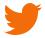 BoudavidaBoudavida is a sports and activewear company making a difference to women’s sport.We create performance clothing that makes women feel good about their bodies and inspired to get active.We donate 5% from every purchase to projects that help more women improve their health,life and wellbeing through sport and exercise. @boudavidaWomen’s Budget GroupThe Women’s Budget Group is at the forefront of scrutinising government policy from a gender perspective.We are a network of leading feminist economists,researchers,policy experts and campaigners committed to achieving a more gender equal future. We have been working towards this since 1989. @WomensBudgetGrpPersephone BooksPersephone Books reprints neglected fiction and non-fiction by mid-twentieth century (mostly) women writers.All of our 128 books are intelligent,thought-provoking and beautifully written and are chosen to appeal to busy people wanting titles that are neither too literary nor too commercial. @PersephoneBooksClavis & ClaustraClavis & Claustra is an independent feminist publisher,celebrating women and queer people in history with an epic range of stationery and gifts.We have been closing the book on patriarchy since 2015. @ClavisClaustraFiLiAWe are the daughters of the women who came before us; women who fought for our children,our bodies,ourselves.The FiLiA 2018 conference brings together sisters taking down patriarchy,fighting injustices across the world,fighting violence towards women,pay disparity,discrimination against refugees,racism,classism.No topic is taboo.All are welcome. @FiLiA_charityFOCX UnderwearFOCX has been selling bespoke,British,limited-edition,unisex underwear since 2011.Our underwear provides supreme comfort, quality,and fit in sizes UK 6 to UK 26 and is handmade in Nottingham by 87 year-old Beryl Chambers and her family. @FOCXLTDFawcett SocietyThe Fawcett Society has been campaigning for women’s rights for over 150 years through impactful research and hard-hitting campaigns.Equality won’t happen if we don’t fight for it.We’ve got to make it happen. @fawcettsociety50:50 Parliament50:50 Parliament drives towards an inclusive gender-balanced parliament by encouraging,inspiring and supporting political engagement,particularly from women.In addition,we lobby Parliament and the political parties to be more inclusive of women. We are impatient for change and are taking action. @5050ParliamentAlliance For ChoiceDemanding Reproductive Justice: we are breaking the stigma around abortion and campaigning for abortion seekers in Northern Ireland to get the free,safe and legal healthcare they need. @All4ChoiceWomen’s Environmental NetworkWEN is a national membership charity working to empower and inform women and men who care about the environment.We give a woman’s perspective on mainstream issues such as waste and work on issues like sanitary wear,nappies,breast cancer and pollution which are especially relevant to women. @WEN_UKVintage RoguesVintage Rogues’ vision is to reverse the trend of the over-production of short lived disposable items by rescuing quality textiles and fabrics alongside leather from English saddlery.We repurpose these by hand-stitching them into beautiful bags and handbags.Letterbox LibraryLetterbox Library is a children’s bookseller specialising in books which celebrate equality,inclusion and diversity.We are a not-for-profit social enterprise.Letterbox Library was set up in a Hackney front room in 1983 by two single mums who couldn’t find books for their daughters showing girls in meaningful roles. @LetterboxLibNatWest BankAt NatWest we recognise the benefit of working together to provide better outcomes for all.NatWest are delighted to support the Women’s Equality Party conference.Centre for Women’s JusticeCentre for Women’s Justice is a charity committed to holding the state to account for failures in the prevention of violence against women and girls.We undertake strategic litigation and facilitate access to legal assistance to secure justice for women who have suffered injustice as a result of systemic malpractice. @centreWJThe Feminist LibraryThe Feminist Library in London is one of the most important collections of feminist material in the UK.We’ve provided an inspiring learning and social space for researchers,activists and community projects since 1975 as a volunteer-run collective. @feministlibraryWishWish is the only national,user-led charity that works with women with mental health needs in prisons,hospitals and in the community. We provide independent advocacy,emotional support and practical guidance through all the stages in a woman’s experience of the mental health and criminal justice system. @WishcharityAgendaAgenda,the alliance for women and girls at risk,is working to build a society where women and girls are able to live their lives free from inequality,poverty and violence.We campaign for women and girls facing abuse,poverty,poor mental health,addiction and homelessness to get the support and protection they need. @Agenda_allianceWHO’S WHO WE TEAMSophie WalkerLeader of the Women’sEquality PartySophie was elected as the first Party Leader in February 2018 with over 90% of the vote.Sophie is determined to put women’s rights and the diversity of women’s experiences at the top of the UK political agenda.She is intent on getting more women into politics – offering childcare support and low-income bursaries to new candidates for WE – and on working with all political parties towards gender equality.Role at Party ConferenceSophie will deliver the leader’s speech on Saturday afternoon.She will also join the ‘This Century is Ours’ panel and lead the ‘AnyAnswers’ session.@SophieRunningCatherine MayerCo-founder and President of the Women’s Equality Party, author and journalistCatherine is the author of three books,Amortality: The Pleasures andPerils of Living Agelessly,Charles: The Heart of a King and Attack of the Fifty Foot Women.She spent more than three decades as a journalist before co-founding the Women’s Equality Party.Role at Party ConferenceCatherine will be chairing the ‘Big Data: Will Technology Fix Inequality or Deepen It?’ and ‘Victims,Vamps & Feminazis’ sessions on Saturday.@catherine_mayerSandi ToksvigCo-founder and MC of theWomen’s Equality Party,broadcaster and writerSandi is well known to UK audiences as a broadcaster,having begun her career in children’s television playing Ethel in Number 73.Since then her TV career has included Call My Bluff and Whose Line Is It Anyway?,QI and The Great British Bake Off.Her radio careerincludes The News Quiz (as chair).Role at Party ConferenceSandi will lead ‘Grossly Undervalued Domestic Product’ session and MC the WE Comedy FUNdraiser on saturday night.@sanditoksvigHannah PeakerChief of StaffHannah is responsible for the day-to-day running of the party and is the leader’s right hand woman.She began her career working in the voluntary sector and cut her political teeth volunteering during the 2008 Obama Presidential campaign.Role at Party ConferenceHannah is the Party conference Chair.She will introduce delegates to the practicalities of how conference works. @hannahpeaker1Celia WilsonHead of Members and SupportersCelia is responsible for mobilising WE members to create change, with a focus on branch and volunteer activity.She leads on the development of new branches and the management of existing ones, as well as the establishment of regional and national hubs.Role at Party ConferenceCelia will look after volunteers,coordinate branch activity and lead the Branching out workshop. @wilspringCath SmithHead of CampaignsCath manages the party’s national campaigns and supports branches and candidates during election campaigns.She is also responsible for the party’s activist training and resources.Role at Party ConferenceCath will be supporting the conference speakers and delivering activist training. @the_real_cathMary DrysdaleHead of DevelopmentMary works on fundraising and development,seeking out ways to maximize income streams for the Women’s Equality Party.Role at Party ConferenceMary will be supporting conference speakers,sponsors and stall holders. @marydrysdaleErin MansellPolitical Researcher and AdvisorErin provides support and advice to the leader of the party and other spokespeople,oversees the party’s political engagement strategy, and researches developing policy areas.Role at Party ConferenceErin will be overseeing the conference policy making and party business.Erin will also be a Co-chair for party business on Sunday. @ErinLauraManseElly BullFinance and Admin Co-ordinatorElly monitors WE’s finances and ensures that the party’s operations are compliant with the Electoral Commission.Elly is developing the framework for local branch fundraising and supports on central office management.Role at Party ConferenceElly will be managing the registration process and is on hand to answer branches’ financial and regulatory questions. @EllyBullFariya SharifMembers and Supporters OfficerFariya is the Members and Supporters Officer and works on supporting and growing our membership.Role at Party ConferenceFariya will be responsible for ensuring delegates get the most out of conference and managing volunteers to ensure the smooth runningof the weekend.Fariya will also be a Co-chair for party business on Sunday.Nell BurnhamDigital Communications Co-ordinatorNell is responsible for updating the party’s website,planning digital and social media campaigns and writing and sending email blasts.Role at Party ConferenceNell will be managing our digital communications at conference.Clara CourtauldConference Co-ordinatorClara has overseen the delivery of several WE events,including activist bootcamps and a comedy fundraiser.Role at Party ConferenceClara will be managing the delivery of party conference.Lorraine RobertsDirector of Finance and OperationsLorraine is an independent management consultant covering the post of Director of Finance and Operations at WE while conducting a series of organisational governance reviews for the party.Role at Party ConferenceLorraine will be supporting the presentation of financial reports during the governance sessions on Sunday.WHO’S WHO CONFERENCE SPEAKERSNazir Afzal OBEFormer Chief Crown ProsecutorPreviously Chief Executive of the Association of Police and Crime Commissioners,Nazir is currently National Adviser to the Welsh Government and patron of 11 women-led NGOs. @nazirafzal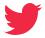 Seyi AkiwowoFounder and Director of Glitch!UKSeyi is a recovering London politician who is passionate about diversity and inclusion.She founded Glitch!UK to campaign, advocate and educate as a means to end online abuse. @seyiakiwowo @_GlitchUKAderonke ApataFounder of African Rainbow FamilyAderonke is a multi award-winning human rights activist,feminist, LGBT+ equality advocate and founder of African Rainbow Family, a charitable organisation that supports the LGBT+ community including those seeking asylum. @rock4_ronnie @AfricanRainbow1Hannah Barham-BrownGP trainee and disability advocateHannah is a disability advocate,doctor and #RollModel and deputy chair of the British Medical Association’s Junior Doctors Committee. She regularly writes about health and disability issues. @HannahPopsyRob BerkeleyCo-editor of BlackOut UKAward-winning busybody,recovering academic and reforming social reformer,Rob is co-editor of BlackOut UK,a not-for-profit, community-owned media asset for and by black gay men. @BerkeleythinksCharlie Brinkhurst-CuffDeputy Editor of Gal-DemNews and features writer,editor and creative,with focuses on race, feminism,media,youth culture and social politics.Charlie is also a writer and editor for Dazed,a columnist at the i newspaper and a Guardian freelancer. @CharlieBCuffFiona BroadfootFounder and CEO of Build A Girl Project, and survivorFiona campaigns to provide a safe and therapeutic environment for girls and young women. @fiona_broadfootHilary BurkittHead of research at ShelterHilary is interested in housing,social policy and research and leads on Shelter’s programme of work understanding the root causes of housing insecurity and homelessness. @hilaryburkittEmma CampbellCo-chair of Alliance for ChoiceAs well as changing the language around abortion in Northern Ireland with the Trust Women campaign,Emma campaigned as part of Together for Yes in Ireland’s national abortion referendum. @All4ChoiceCatherine CasserleyBarrister at Cloisters ChambersCatherine specialises in discrimination,human rights law and employment law.She has particular expertise in disability discrimination including in complex employment discrimination cases and public law cases.She has served as special adviser to the House of Lords Committee on the Equality Act 2010 and disability.Lee ChalmersFounder of The Parliament ProjectThe Parliament Project is a non-partisan initiative to inform,inspire and train women in the UK to stand for election.Its aim is to achieve 51% female representation across all levels of government. @leechalmersRachael ClarkeAdvocacy Manager at British Pregnancy Advisory ServiceRachael works for the independent healthcare charity BPAS in the External Affairs team gathering and using women’s abortion experiences to campaign for better legislation and improved services for women and couples. @bpas1968Emine ÇolakAdvocate, Barrister-at-LawEmine is an activist for peace-building and equality.Founder and chair of Turkish Cypriot Human Rights Foundation,she was appointed Minister of Foreign Affairs by the Republican Turkish Party to represent Turkish Cypriots from 2015 to 2016. @eminecolak00Giselle CoryData Scientist and public policy AnalystGiselle focuses on family policy and gender equality and how we can best apply data science to help tackle related challenges.She hasa decade of experience working in government,charities and think tanks. @gisellecoryClaudia CraigWE Party ActivistClaudia is a women’s rights campaigner and activist.Earlier this year she launched the #HomeUse campaign with the Women’s Equality Party,based on her own experience of the abortion pill. @ClaudiaRTCraigMia de FaoiteActivist at End Demand UK/HLFG IrelandMia is a survivor activist,law graduate and was a core partner in the successful Turn Off theRed Light campaign in Ireland. @miadefaoiteRachel FranklinChief of Staff at InFactsRachel has previously worked in EU affairs and international relations for a number of leading think tanks and advocacy organisations both in Westminster and Brussels. @RachelAFranklin @InFactsOrgKate DevlinWriter and Senior Lecturer in the Department of Digital Humanities at King’s College LondonA former archaeologist,Kate did a PhD in computer science and now researches how society interacts with and reacts to technological change and how this can inform forecasting new and emerging tech. @drkatedevlinSukhwant DhaliwalFounder and editorial collective member of Feminist DissentSukhwant has worked for over 10 years for black and minority women’s organisations in the women’s voluntary sector in the UK. She moved over to academia and began producing research on the intersection of race and other equalities strands.Rosie Duffield MPLabour Party MP for CanterburyRosie was elected as Canterbury’s first Labour and first female MP in 2017 at the snap General Election.She is mum to two boys and previously worked as a teaching assistant. @RosieDuffield1Dr Christine EkechiConsultant Gynaecologist, Early Pregnancy Plus specialistChristine is a women’s health expert,specialising in early pregnancy care.A leader in holistic women’s health,she combines medicine with psychology and wellbeing to put women at the centre of their health story. @functionalgynaeAmika GeorgeStudent and Founder of #FreePeriodsAmika is an 18 year-old student and founder of #FreePeriods,the campaign to end period poverty in the UK. @AmikaGeorgeHalla GunnarsdóttirSpecial Adviser to the Prime Minister’s Office, IcelandHalla serves as special adviser to the Icelandic Prime Minister, focusing on gender equality and violence against women and girls. Former head of policy and partnerships for the Women’s Equality Party and a proud founding member.Stephanie Harrison QCQC at Garden Court ChambersStephanie practises predominantly in public and administrative law with a strong emphasis on civil liberties and anti-discrimination.She has expertise in all areas of immigration and asylum law and practice.Dr Lydia HayesReader in Law at Cardiff UniversityLydia is an advocate for feminist reform of employment rights. Award-winning author of Stories of Care: A Labour of Law - Gender and Class at Work (Palgrave,2017),which was launched by Baroness Helena Kennedy QC. @DrLJBHayesBronagh HindsFounder and Senior Associate at DemocraSheDemocraShe aims to empower women in politics,policy influence and peace-building.A political force,Bronagh helped form theNorthern Ireland Women’s Coalition and is active in many campaign groups,including the Women’s Policy Group and the Women’s Budget Group.Emily HuntCrowdfunding to privately prosecute a sex offenceEmily is many things: data storyteller,entrepreneur,single mother, rape victim,world changer.In the last year,her life has changed dramatically as she stepped out on the public stage to talk about her experiences as a rape victim and has started to seek justice not just for herself but as many others as possible. @emilyinpublicDr Tracey JensenLecturer at Lancaster UniversityTracey is a sociological researcher and author of the book Parenting the Crisis: The cultural politics of parent-blame (2018).Her research interests include cultural politics,representation,social and media inequalities. @DrtraceyjensenAthena LamnisosChief Executive of The Eve AppealAthena heads up the women’s cancer charity The Eve Appeal,which works to address the taboos around reproductive health and drive more research funding into medical research. @athenalamnisos1 @eveappealDr Paula MayockAssistant Professor at the School of Social Work and Social Policy, Trinity College, DublinPaula’s research focuses primarily on homelessness and housing,with particular emphasis on women’s homelessness.She is also founder and chairperson of the Women’s Homelessness in Europe Network. @PaulaMayockClaire McCannBarrister at Cloisters ChambersClaire is an equality,employment and human rights law barrister with a particular expertise in trans equality.She was appointed by the Women and Equalities Committee as a specialist adviser to its 2015-16 Transgender Inquiry. @clairemccann72Kimberly McIntoshPolicy Officer at Race on the Agenda (ROTA)/Runnymede TrustKimberly has worked with the Women’s Budget Group on austerity and BAME women and is working on a report on Brexit’s impact on BAME communities. @mcintosh_kimCharlotte MeadWE Branch Leader SheffieldCharlotte is an information management officer at Sheffield City Council working in housing and neighbourhoods.Since 2016,she has been supporting local groups and individuals to make Sheffield free of strip clubs.Girish MenonChief Executive of ActionAid UKGrirish has worked in social development for three decades, previously deputy CEO and director of international programmes at WaterAid,and has worked for ActionAid India,Plan International and DFID. @GirishMenonAAUKDr Susan MilnerAssociate Professor at the University of BathSusan researches on women and employment.She is examining how policy to support women in employment has developed in the UK and what the impact of Brexit is likely to be.Rt Hon Nicky Morgan MPConservative Party MP for LoughboroughNicky is the first woman Chair of the Treasury Select Committee inthe Commons.She served as Secretary of State for Education and Minister for Women and Equalities and authored Taught not Caught (2017) on character education. @NickyMorgan01Tabitha MortonCampaigner and WE candidateTabitha is a VAWG campaigner and in 2017 was the WE candidate in the Liverpool City Region Mayoral election.She is also COO at More United,combining her passion for a new type of politics with work. @TabithaMortonWEDr Shola Mos-ShogbamimuLawyer, Founder of Women in Leadership and political and women’s rights activistShola is one of the organisers of Women’s March London.A lawyer by profession,she is also the founder and editor of the Women in Leadership publication to inspire personal leadership journeys of women. @SholaMos1Femi OtitojuCo-chair of Women’s Aid and Director of Challenge TrainingIn 1988,Femi founded equality and diversity consultancy Challenge Training.A lifelong feminist activist and campaigner,she joined Women’s Aid as co-chair in 2013 following eight years as chair of the Emma Humphreys Memorial Prize Group. @pinkfemiChris PaourosCampaigner and WE Steering Committee MemberChris is an LGBT+ and women’s rights campaigner.Her work on the FA’s Inclusion Advisory Board,as Proud Lilywhites’ co-chair and with Kick it Out and Women in Football,promotes football as a vehicle for diversity and inclusion. @chrispaourosPragna PatelDirector of Southall Black SistersPragna is a founder,member and director of Southall Black Sisters,a not-for-profit,secular and inclusive organisation established in 1979 to meet the needs of Black (Asian and African-Caribbean) women. @SBSistersAlexia Pepper de CairesCampaigner, Co-founder of Safe Space and Co-leader of WE Hackney branchAlexia joined the #aidtoo campaign to protest lack of accountability for sexual harassment at Save the Children during her employment there.She also formed a feminist collective to advocate for structural change in the sector. @je_ne_tweet_pasLisa RafteryLondon Development Manager at Homeless LinkWomen’s equality has been Lisa’s driving passion across her 17-year public and voluntary sector career.She works to support some of the most disadvantaged women in society,making visible women’s experiences of homelessness. @lisa_rafteryProfessor Parvati RaghuramProfessor of Geography and Migration at The Open UniversityParvati has authored a number of papers and books.Her ongoing research is into gendered skilled migration in a range of sectors, particularly IT and medicine. @ParvatiRaghuramMandu ReidCampaigner and Women’s Equality Party candidateMandu is founder of The Cup Effect,a charity that raises awareness about and distributes menstrual cups to tackle period poverty. She also works for the Mayor of London and has stood as a WE candidate twice. @ManduReidNatalie ReynoldsCEO of advantageSPRINGAs well as CEO of advantageSPRING,a global negotiation training company,Natalie is founder of The Make Your Ask Project to get one million women negotiating. @AdvSpringCEODr Adrienne RobertsSenior Lecturer in International Politics at the University of ManchesterAdrienne’s area of expertise is feminist international political economy and,along with her colleagues Dr Silke Trommer and Dr Erin Hannah,she is working on research projects on gendering global trade governance. @DrAdrienneRobKaren SaltDirector of the Centre for Research in Race and Rights at the University of NottinghamKaren is a researcher,advocate,agitator and collaborator dedicated to working for a just and equitable world.You can find her at the University of Nottingham or the nearest quality coffee house. @drksaltJenn SelbyWriter, VAWG campaigner and Spokesperson for Solace Women’s Aid, IC Change and HerVoiceJenn was part of the IC Change team that changed the law in 2017 and is a spokesperson for Solace Women’s Aid,the rape crisis organisation that saved her life after her own attack. @JennSelbyMarion SharplesPolicy and Communications Officer at the Gender and Development NetworkMarion sits on the WIDE+ Gender & Trade working group and is a Trustee of Women Working Worldwide.She holds an MSc in Gender, Development and Globalisation. @MarionSharplesDr Victoria ShowunmiSenior Lecturer at Maynooth University and UCL Institute of EducationVictoria is an academic with an interest in two interconnecting themes,intersectionality and gender in the context of leadership and black women and their wellbeing. @ShowunmiVSam SmethersChief Executive of the Fawcett SocietyAs CEO of the Fawcett Society,Sam’s work focuses on advancing women’s rights and equality in Britain.Prior to this,she led Grandparents Plus,championing the role that grandparents and the wider family play in children’s lives. @SamsmethersJoan SmithNovelist, journalist, human rights campaignerJoan is the author of Misogynies and Co-chair of the Mayor of London’s Violence Against Women and Girls Board.Her new book, Homegrown: How Domestic Violence Turns Men into Terrorists,will be published by Riverrun next year. @polblondeOlivia SmithSenior Lecturer in Criminology at Anglia Ruskin UniversityOlivia has been campaigning around violence against women since 2010,and her research focuses mostly on justice responses and state compensation.She strongly believes that an intersectional approach is essential for justice.Ailbhe SmythConvenor of the Coalition to Repeal the 8th AmendmentAilbhe has been a feminist and LGBT+ campaigner for 35 years and this year she co-directed the Together for Yes national campaign, which opened the way for legislation on abortion in Ireland. @ailbhesJordan StephensMusician, writer, performer and campaignerHalf of pop duo Rizzle Kicks and now with the alias ‘Al the Native’ in Wildhood,Jordan has been vocal about his struggle with mental health issues and the impact of toxic masculinity on men’s wellbeing. @RizzleKicksMary-Ann StephensonDirector of the Women’s Budget GroupThe Women’s Budget Group analyses economic policy for its gender impact,develops policies that would lead to greater equality and promotes feminist approaches to economics. @WomensBudgetGrpAthena StevensEquality in the Media Spokesperson for the Women’s Equality Party and Founder of Aegis ProductionsAthena is a writer,actor,director and long-time political activist.After receiving her Masters in Creative Entrepreneurship,she started her own multi-media production company Aegis Productions. @athenastevensAudrey TangDigital Minister, Taiwan. Contributing to conference via video linkAudrey is in charge of the Public Digital Innovation Space,a national level digital service to make large-scale participation possible.Audrey was key to making visible the 2014 Sunflower movement,where students occupied Taiwan parliament. @audreytDr Yvonne Thompson CBEWE Executive Committee MemberYvonne is an entrepreneur working in the communications, marketing and PR industry.She has advised corporates,public sector,educational establishments and government,developing a reputation as an activist and campaigner,supporting women and minorities in business. @YvonneCbeHarriet WistrichDirector of the Centre for Women’s JusticeHarriet is a solicitor challenging failures in the criminal justice system. She founded Centre for Women’s Justice in 2016 to bring cases holding the state to account in relation to violence against women and girls. @HWistrichAmelia WomackDeputy Leader of the Green PartyAmelia works to raise awareness of local issues while campaigning for change on a national level and has a particular focus on women’s rights,flooding,climate change and community resilience. @Amelia_WomackHolly HolderHealth and social care ResearcherHolly has worked as a researcher and policy analyst across health, social care and equalities issues for the past ten years.She is also a Trustee of a social housing and social care organisation who support adultswith learning disabilities.Harini IyengarWE spokesperson for equal representationHarini is WE spokesperson for Equal Representation and has represented the party in elections for Parliament,Hackney Mayor, Great London Assembly and Dalston ward.She is a practicing barrister,University Governor and lone parent of three.